Принято педагогическим советом школы                                  Утверждаю    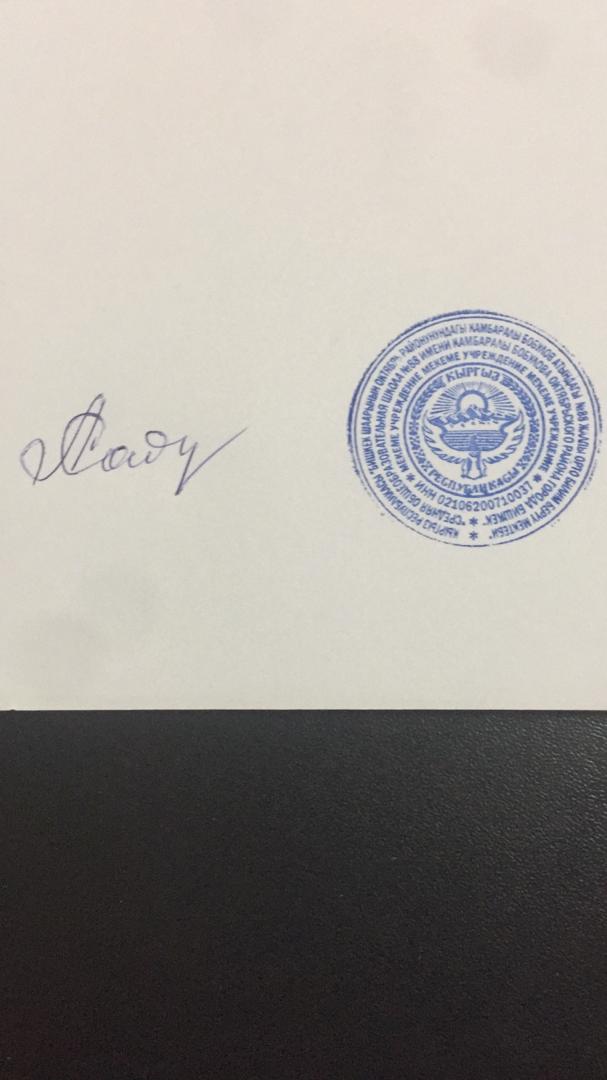 Протокол №120 от 14.09.2021                                                         Директор СОШ №88 им.                                                                                                               К. Бобулова 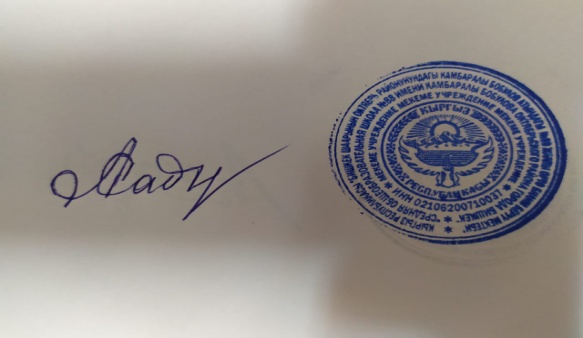                                                                                                                ______ Садырбаева А.А.Положение о внутришкольном контролеСОШ №88 имени К. Бобулова 1.    Общие положения.1.1.  Положение регламентирует содержание и порядок проведения внутришкольного контроля (ВШК).1.2.  Внутришкольный контроль – процесс получения и переработки информации о ходе и результатах образовательно-воспитательного процесса (ОВП) с целью принятия на этой основе управленческих решений.1.3.  Основным объектом контроля является деятельность педагогов школы, а предметом – соответствие результатов их педагогической деятельности законодательству КР и нормативным правовым актам, включая приказы, распоряжения по школе и решения педагогических советов.1.4.  ВШК должен быть плановым, системный, целенаправленный, квалифицированный, многосторонним, дифференцированным, интенсивным, четко организованным и результативным.1.5.  Положение о ВШК принимается на заседании совета школы и утверждается директором школы, имеющим право вносить в него изменения и дополнения.1.6.  В ходе контроля не могут быть нарушены права и свободы участников образовательного процесса, а также контролируемых лиц.2.    Задачи:Осуществлять контроль за исполнением законодательства в области образования, нормативных документов органов управления образования разных уровней и решений педсоветов школы;Анализировать причины, лежащие в основе нарушений, принимать меры по их предупреждению;Анализировать и давать экспертную оценку эффективности деятельности педагогического коллектива;Изучать результаты педагогической деятельности, выявлять положительные и отрицательные тенденции в организации образовательного процесса и разрабатывать на этой основе предложения по распространению педагогического опыта и устранять негативные тенденции;Анализировать результаты реализации приказов и распоряжений по школе;Оказывать методическую помощь педагогическим работникам в процессе контроля.3.    Содержание контроля:Выполнение Закона КР «об образовании» в части обязательности основного общего образования;Соблюдение конституционных прав граждан на образование и социальные гарантии участников образовательного процесса;Использование методического обеспечения в образовательном процессе;Реализации утвержденных образовательных программ и учебных планов, соблюдение утвержденных учебных графиков;Ведение школьной документации: классные журналы, планы, дневники и тетради учащихся, журналы внеурочной деятельности с использованием современных способов оценивания в условиях информационно-коммуникационных технологий (ведение электронных форм документации, в том числе электронного журнала и дневников);Уровень знаний и навыков учащихся, качество знаний;Соблюдение Устава, правил внутреннего трудового распорядка и иных локальных актов школы;Соблюдение порядка проведения промежуточной и итоговой аттестации учащихся и текущего контроля их успеваемости;Исполнение коллективных решений, нормативных актов;Контроль за состоянием УМК;Выполнение требований санитарных правил.4.    Методы контроля:Анкетирование;Тестирование;Посещение уроков и мероприятий;Анализ;Социальный опрос;Мониторинг;Письменный и устный опрос;Изучение документации;Беседа;Хронометраж.5.    Виды ВШК (по содержанию):Тематический (глубокое изучение какого-либо конкретного вопроса, одного направления деятельности в практике работы коллектива, группы, одного учителя или классного руководителя);Фронтальный или комплексный (всестороннее изучение коллектива, группы или одного учителя по двум или более направлениям деятельности).6.    Формы ВШК:Персональный (имеет место, как при тематическом, так и при фронтальном виде контроля);Классно-обобщающий (при тематическом и фронтальном контроле);Тематически-обобщающий (при тематическом контроле);Предметно-обобщающий (при тематическом и фронтальном контроле);Комплексно-обобщающий (при фронтальном контроле).7.    Организация.7.1.Проверка состояния любого из вопросов содержания ВШК состоит из следующих этапов:Определение цели проверки;Выбор объектов проверки;Составление плана-задания проверки;ИМС (инструктивно-методическое совещание);Выбор форм и методов контроля;Констатация фактического состояния дел;Объективная оценка этого состояния;Выводы, вытекающие из оценки; Рекомендации или предложения по совершенствованию образовательно-воспитательного процесса или устранение недостатков;Определение сроков для ликвидации недостатков или повторный контроль.7.10.Основаниями для проведения контроля могут быть:Заявление педагогического работника на аттестацию;Плановый контроль;Проверка состояния дел для подготовки управленческих решений;Обращение физических и юридических лиц по поводу нарушений в области образования.7.11.Результаты проверки оформляются в виде аналитической справки, в которой указывается:Цель контроля;Сроки;Состав комиссии;Какая работа проведена в процессе (посещены уроки, проведены контрольные работы, собеседования, просмотрена школьная документация и т.д.);Констатация фактов (что выявлено);Выводы;Рекомендации или предложения;Где подведены итоги проверки (М/О, совещание педагогического коллектива, педсовет, индивидуально и т.д.);Дата и подпись исполнителя.7.12.Проверяемый педагогический работник имеет право:Знать сроки контроля и критерии оценки его деятельности;Знать цель, содержание, виды, формы и методы контроля;Своевременно знакомиться с выводами и рекомендациями администрации;Обратиться в конфликтную комиссию школы или вышестоящие органы управления образования при несогласии с результатами контроля.7.13.По итогам контроля в зависимости от его формы, целей и задач, а также с учетом реального положения дел:Проводятся заседания педагогического или методического советов, совещание при директоре (СД), методических объединений школы (М/О);Результаты проверок учитываются при проведении аттестации педагогических работников.7.14.Директор школы по результатам контроля принимает решения:Об издании соответствующего приказа;Об обсуждении итоговых материалов контроля коллегиальным органом;О проведении повторного контроля с привлечением определенных экспертов;О привлечении к дисциплинарной ответственности работников;О поощрении работников;Иные решения в пределах своей компетенции.